План-конспект занятияпедагога дополнительного образования Шитиковой Марины АлександровныОбъединение: танцевальный коллектив «Крылья»Группа – 01-26, 01-28Программа - «Мир танца»Дата проведения: - 22.12.2022.Время проведения: 15.20, 16.50.Тема занятия: «Постановка корпуса, общеразвивающие упражнение на укрепление мышц корпуса».Цель занятия: формирование правильной осанки, укрепление мышц корпуса, рук и ног, развитие мышечной системы, связок, суставов; стимуляция кровообращения, что обеспечивает все внутренние органы питательными веществами и кислородом;Рекомендуемый комплекс упражнений:И.п. стоя: выполняем круговые вращения головой, плечами, разогреваем мышцы рук, корпуса ног. Выполняем наклоны, «Мельница», махи ногами. Поочередные выпады.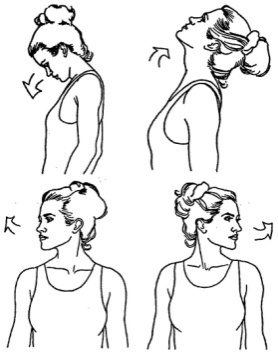 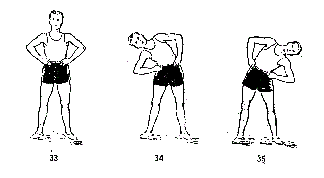 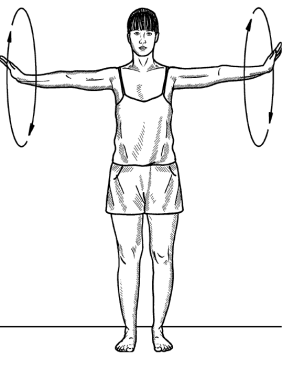 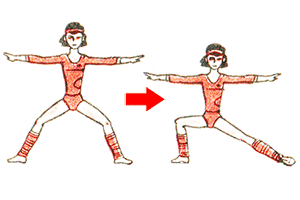 Постановка корпусаКорпус находится в вертикальном положении, позвоночник вытянут, талия удлинена. Плечи и грудная клетка раскрыты, лопатки несколько оттянуты вниз к пояснице. Голову следует держать прямо.Бёдра подтянуты вверх, соответственно подтягиваются коленные чашечки, ягодичные мышцы собраны. Стопы всей подошвой свободно расположены на полу, соприкасаясь с ним тремя точками: мизинцем, пяткой и большим пальцем.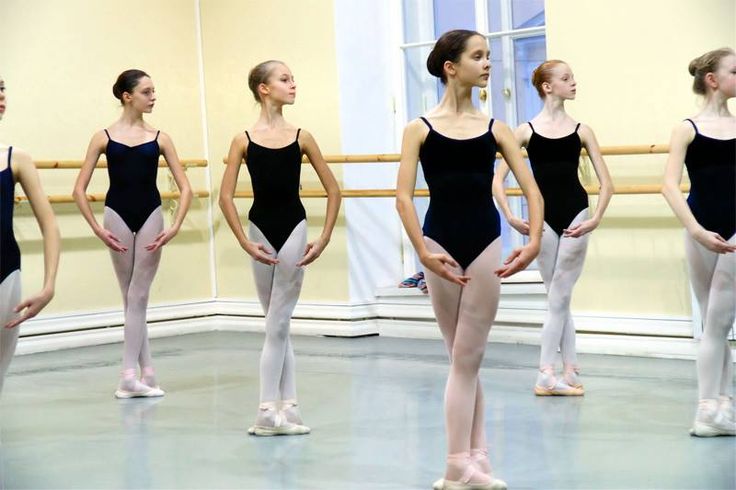 Общеукрепляющие упражнения на укрепление мышц корпусаСтоим прямо. Поднимаем руки вверх, ладони в замок, прогнулись назадПравую руку перед собой, левой тянем ее вдоль корпуса. С другой рукиРуки в замок за спиной, пружиним прямыми руками, опускаем корпус внизВытягиваем руки перед собой, опускаем голову и тянемся впередРазводим руки в стороны, круговые движенияВдох, выдохВращаем руками 4 круга назад, затем впередНа вдохе поднимаем руки и тянемся как можно вышеТянем правый трицепс, нажимаем на локоть рукой, повторяем упражнение на другую рукуСоединяем ладони в замок за спиной. Меняем рукиВытягиваем руки параллельно полу. Растягиваем одну кисть, затем другуюРасслабляем мышцы шеи с помощью легкого самомассажаНаклоняем голову вправо, влево, вперед, назадЛадони в замке на затылке тянем голову вниз, растягиваем поверхность шеи. Плавно качаем головойРуки в замке над головой, тянем корпус назадМахи прямой ноги назад, 8 раз, держим 8 секундПовторяем махи на другую ногуПолные повороты корпусаПлавно опускаемся в складку, удерживаем несколько секундСкручивания корпуса из стороны в сторонуНаклоняемся в складку сноваТянемся левой рукой к правой ноге, правой рукой к левой ногеМедленно разводим руки в стороны, вдох, выдохНаклоняем голову назад, в сторонуДелаем вдох-выдохДомашнее задание: - выполнение упражнений под музыкуОбратная связь:Фото самостоятельного выполнения задания отправлять на электронную почту metodistduz@mail.ru для педагога Шитиковой М.А.